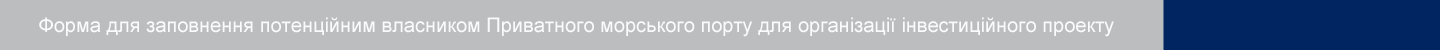 Критерії створення Приватного морського портуПлоща акваторії порту    - ______га Глибина акваторії порту - _____ м Площа території порту - _______гаНавігаційні глибини: На зовнішньому рейді  -  ______ мНа підхідному каналі   -  ______ мБіля причалів - ______мДовжина причальної лінії - _____ п. м.Площа критих складів - _____тис. кв. мВідкрита складська площа - _____тис. кв. мДопустима довжина судна - ____, ширина _____ мДопустима прохідна осадка на прісну воду - ____ мНеобхідно дати опис цільової діяльності порту і що порт повинен мати: Транзитно-вантажні термінали Нафтовий і газовий термінали Контейнерний термінал 
Яким обладнанням повинен бути оснащений порт - перевантажувальними машинами та механізмами, які забезпечують переробку всіх вхідних вантажів: навалювальних; насипних; важких; негабаритних; контейнерів та інших.У розпорядженні порту планується \ повинні бути: Портальні крани вантажопідйомністю ---- тонн; Автонавантажувачі вантажопідйомністю ---- тонн; Трактори; Бульдозери; Тягачі; Екскаватори;Трюмні і складські машини; Ролтрейлери і низькорамні причепи; Плавкрани вантажопідйомністю ---- тонн для перевантаження великовагових вантажів.Яку залізничну, автодорожню інфраструктуру повинен мати порт: Кількість в'їздів в порт Кількість залізничних ліній по ширині території Порт повинен мати самостійні в'їзди для автотранспорту 